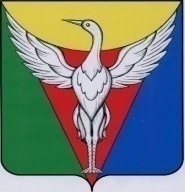 АДМИНИСТРАЦИЯ КАРАКУЛЬСКОГО СЕЛЬСКОГО ПОСЕЛЕНИЯОКТЯБРЬСКОГО МУНИЦИПАЛЬНОГО РАЙОНА ЧЕЛЯБИНСКОЙ ОБЛАСТИРАСПОРЯЖЕНИЕ______________________________________________________________________от  30.03.2022 г.  №  13-р                                                                            		Об отказе в   поддержке инициативных проектов В соответствии с Федеральным законом от 06 октября 2003 года                          № 131-ФЗ «Об общих принципах организации местного самоуправления в Российской Федерации», Законом Челябинской области от 22 декабря 2020 года № 288-ЗО «О некоторых вопросах правового регулирования отношений, связанных с инициативными проектами, выдвигаемыми для получения финансовой поддержки за счет межбюджетных трансфертов из областного бюджета», Законом Челябинской области от 23 декабря 2021г. № 493-ЗО «Об областном бюджете на 2022 год и на плановый период 2023-2024 годов»,  Решением Совета депутатов Каракульского сельского поселения от 25.12.2020 г. № 23 «Об утверждении Положения о реализации Закона Челябинской области «О некоторых вопросах правового регулирования отношений, связанных с инициативными проектами, выдвигаемыми для получения финансовой поддержки за счет межбюджетных трансфертов из областного бюджета» на территории Каракульского сельского поселения Октябрьского муниципального района», протоколом заседания  комиссии по отбору  инициативных проектов,  допущенных к  конкурсному отбору № 1 от 28.03.2022 г.:  1. В соответствии с п.4 ч. 1 ст. 7 Закона  Челябинской области  от  22.12.2020 года № 288-ЗО «О некоторых вопросах  правового регулирования отношений, связанных с инициативными проектами, выдвигаемыми для получения финансовой поддержки за счет межбюджетных трансфертов из областного бюджета», на основании протокола комиссии по отбору инициативных проектов № 1 от 28.03.2022 года, в связи с отсутствием финансовых средств районного бюджета в объеме необходимом для реализации инициативных проектов, отказать в поддержке реализации  инициативному  проекту «Оборудование детской игровой площадки в  селе Каракульское», стоимостью 300 000,00 руб.2. Настоящее распоряжение  вступает в силу с момента подписания.Глава Каракульского         сельского поселения                                                    Г.В. Тишанькина